Publicado en Hondarribia-Guipúzcoa el 09/05/2024 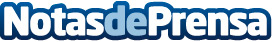 Comienza en 2024 la actividad de la Red ViajeraEl proyecto está destinado a darle presencia a la Red Medieval en las ferias o jornadas más consolidadas de cada una de las siete localidades de España y Portugal que la integran. Los primeros eventos llegan este fin de semana, con la Feria de Muestras de Almazán, y el Día del Gaitero de LaguardiaDatos de contacto:Javier BravoBravocomunicacion606411053Nota de prensa publicada en: https://www.notasdeprensa.es/comienza-en-2024-la-actividad-de-la-red-viajera_1 Categorias: Fotografía Viaje Artes Escénicas Historia Sociedad País Vasco Turismo http://www.notasdeprensa.es